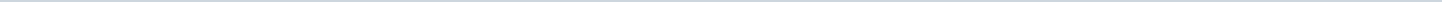 Index (1 onderwerp)1 02. Februari 2022 - raad 8 maart 202202. Februari 2022 - raad 8 maart 2022MetadataDocumenten (29)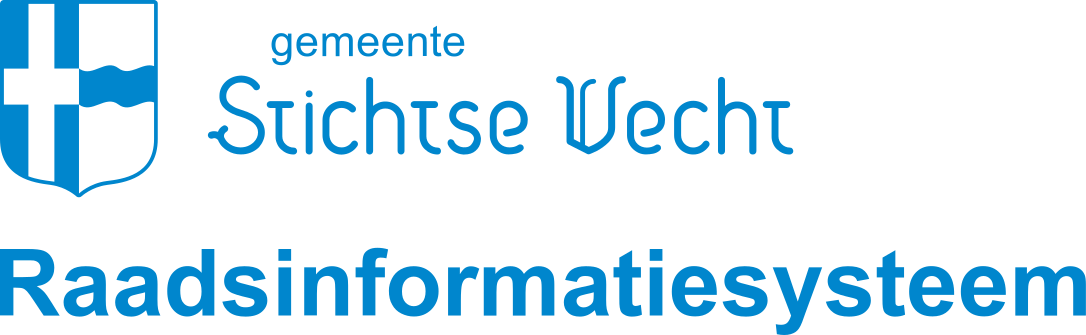 Gemeente Stichtse VechtAangemaakt op:Gemeente Stichtse Vecht28-03-2024 16:15Ingekomen stukkenPeriode: 2024Laatst gewijzigd09-03-2022 16:20ZichtbaarheidOpenbaarStatusOverzicht ingekomen stukken#Naam van documentPub. datumInfo1.A-01 VNG - Lbr. 22-007 - Gesprekken met het kabinet -2022020404-02-2022PDF,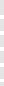 176,30 KB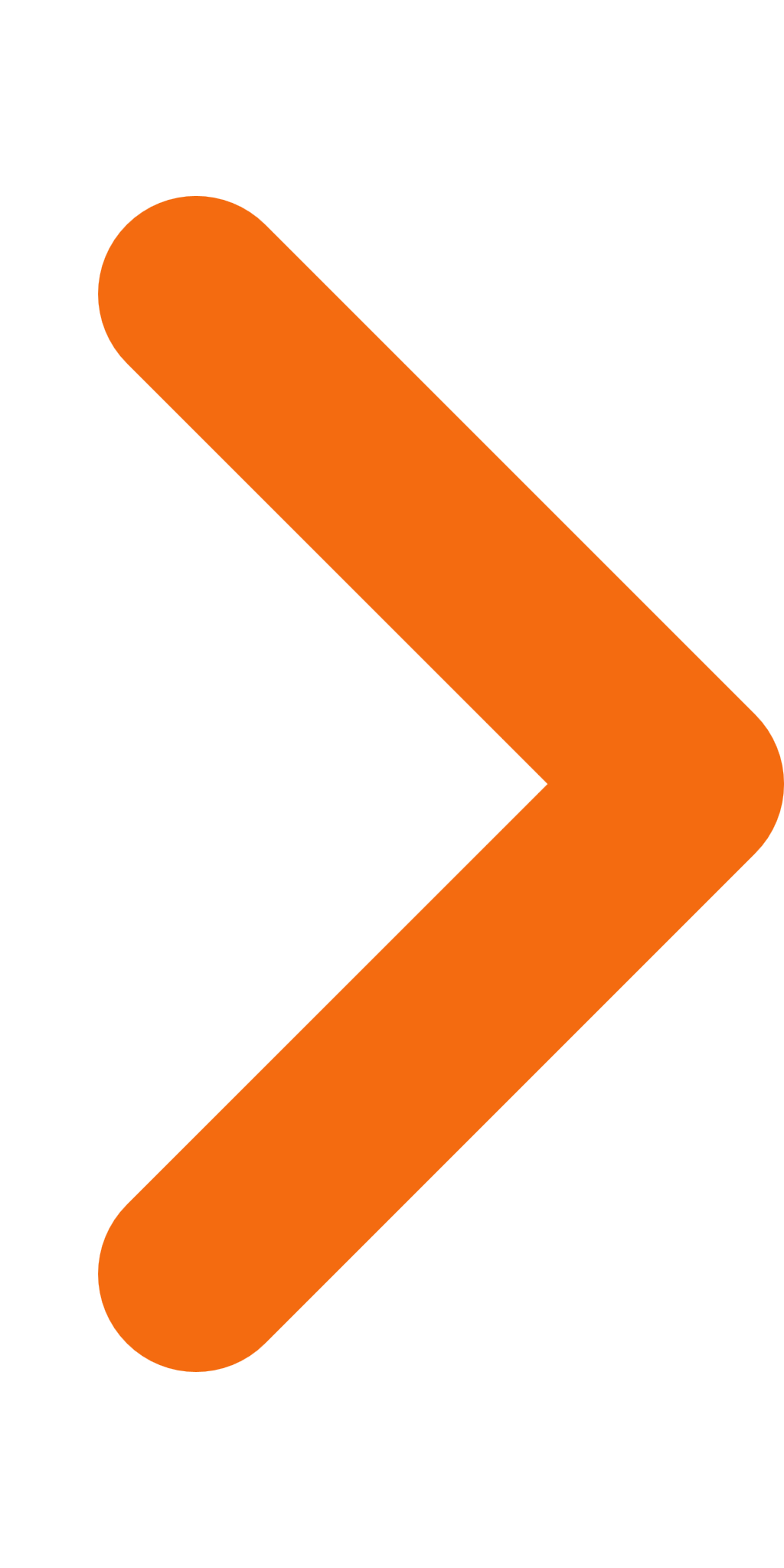 2.B-02 NSWZ Water- en zwemveiligheid - Brandbrief gericht aan college van B&amp;W en Raadsleden over CTB bij zwemles -2022020404-02-2022PDF,2,81 MB3.A-02 Actiegroep Stop Houtrook Nu - Brandbrief 4 feb. 202208-02-2022PDF,70,19 KB4.A-03 Nuclear energy WISE Netherlands - Brief WISE opslag kernafval -2022020408-02-2022PDF,617,19 KB5.A-04 VNG - Lbr. 22_008 - Nieuwe gemeentelijke taak Prenatale Huisbezoeken JGZ - 2022020909-02-2022PDF,110,63 KB6.A-05 Inwoner - Artikel Een zon op aarde- Kernfusie - 20220214.docx14-02-2022PDF,846,64 KB7.F-01 College van B&amp;W - Beantwoording B-01, februari 2022 - 20220214.pdf - Geredigeerd14-02-2022PDF,109,60 KB8.A-07 Dorpsraad en bewoners Loenen aan de Vecht - Steun behoud verbinding nieuwersluis- Nieuwer-Ter-Aa; spoeddebat -2022021515-02-2022PDF,115,54 KB9.A-09 Samen Stichtse Vecht - Update steunbetuiging-brandbrief namens raadsleden in de provincie Utrecht -2022021718-02-2022PDF,120,42 KB10.A-10 Raad van Schiphol- en luchthavenwerkers - Stop de slopende concurrentie in de luchtvaart - 2022021818-02-2022PDF,107,61 KB11.B-06 Vitens - Leveringszekerheid drinkwater -2022022222-02-2022PDF,251,70 KB12.A-14 VNG -Lbr. 22-010 - Asiel -22022424-02-2022PDF,168,26 KB13.A-15 Adviesraad Sociaal Domein Stichtse Vecht -  Jaarverslag 2021 -2022022424-02-2022PDF,231,39 KB14.A-16 VNG - Lbr. 22-009 - Model Verordening leges i.v.m. Omgevingswet -2022022424-02-2022PDF,192,32 KB15.A-12 Gemeente Schiedam - Motie Pleidooi voor expliciet strafbaarstelling psychisch geweld - 20220218_Geredigeerd24-02-2022PDF,310,38 KB16.A-13 Gemeente Schiermonnikoog - Motie Transitievisie Warmte - 20220210_Geredigeerd24-02-2022PDF,223,10 KB17.G-A-01 AVU - Vergadering Algemeen Bestuur AVU 16 02 2022 -2022020325-02-2022PDF,1,48 MB18.G-A-02 AVU - Nazending bijlage vergadering AVU AB 16 02 2022 -2022020825-02-2022PDF,3,22 MB19.G-A-06 AVU - Concept-jaarstukken 2021 -2022022225-02-2022PDF,1,11 MB20.A-18 Gemeente Putten - Begeleidende brief +Motie borstonderzoek vrouwen - 20220202_Geredigeerd25-02-2022PDF,913,02 KB21.A-17 Gemeente Leeuwarden - Motie behoud kinderhartchirurgie UMCG aan Ministerie - 20220203_Geredigeerd25-02-2022PDF,318,37 KB22.A-19 VNG - Raadsledennieuwsbrief - 2022022525-02-2022PDF,131,29 KB23.G-D-04 Recreatieschap Stichtse Groenlanden - Ontwerp Uitgangspunten begroting 2023 -2022022125-02-2022PDF,655,09 KB24.G-D-05 Recreatieschap Stichtse Groenlanden - 1e Begrotingswijziging 2022 -2022022125-02-2022PDF,555,70 KB25.G-D-07 Plassenschap Loosdrecht -  1e Begrotingswijziging - 20220223_Geredigeerd25-02-2022PDF,971,41 KB26.G-D-03 Plassenschap Loosdrecht - Ontwerp Kadernota 2023  voor zienswijze -2022022125-02-2022PDF,506,15 KB27.C-04 Dik van 't Hof - Brooklyn Bridge - 2022022109-03-2022PDF,107,39 KB28.C-03 Bewoners Oud-Zuilen - Het omzagen van een Leilinde - 20220218.pdf_Geredigeerd09-03-2022PDF,10,23 MB29.Lijst ingekomen stukken februari 2022 - DEF09-03-2022PDF,107,38 KB